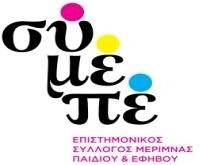 	ΕΠΙΣΤΗΜΟΝΙΚΟΣ ΣΥΛΛΟΓΟΣ ΜΕΡΙΜΝΑΣ  ΠΑΙΔΙΟΥ ΚΑΙ ΕΦΗΒΟΥΑνακοίνωση κύκλου σεμιναρίων-συναντήσεων επαγγελματιώνΘέμα « Κατανοώντας και πλαισιώνοντας τους εφήβους»Ακαδημαϊκό έτος 2023-2024Ο ΣΥ.ΜΕ.Π.Ε. ανακοινώνει την έναρξη ενός κύκλου συναντήσεων με στόχο την καλύτερη κατανόηση και αποτελεσματικότερη πλαισίωση των εφήβων.Το σεμινάριο απευθύνεται σε παιδιάτρους και επαγγελματίες ψυχικής υγείας, σε εκπαιδευτικούς και κοινωνικούς λειτουργούς και θα πλαισιώνεται από τη Χριστίνα Πλατή, παιδίατρο και την Ελένη Μπέλλη, ψυχίατρο.Οι συναντήσεις θα πραγματοποιούνται μια φορά τον μήνα σε ορισμένες από την αρχή ημερομηνίες  και θα περιλαμβάνουν τις εξής θεματικές: Κατανoώντας την εφηβική ανάπτυξη-βιολογικά και ψυχοκοινωνικά στάδιαΠροσέγγιση και επικοινωνία με τον/την έφηβο/ηΕμπιστευτικότητα, συναίνεση, αυτονόμησηΡιψοκίνδυνες συμπεριφορές και πλαισίωση/ανθεκτικότηταΠρόληψη και προαγωγή της υγείας-σχολική υγείαΜετάβαση των χρόνιων ασθενών στις κλινικές ενηλίκωνΕφηβοι μετανάστεςΗμερομηνία έναρξης: 9 Νοεμβρίου 2023, 20.30-22.00. Ημερομηνίες διεξαγωγής: 9 Νοεμβρίου ‘23, 7 Δεκεμβρίου ‘23, 11 Ιανουαρίου ‘24, 8 Φεβρουαρίου ’24, 14 Μαρτίου ‘24, 18 Απριλίου ‘24,  και 16 Μαϊου ’24.Τόπος διεξαγωγής: γραφεία του ΣΥΜΕΠΕ, (Βας. Όλγας 83, Θεσσαλονίκη) με παράλληλη δυνατότητα συμμετοχής εξ’αποστάσεως.Κόστος συμμετοχής ανά συνάντηση: 15 ευρώΣτείλτε αίτηση συμμετοχής στο symepe@gmail.comΤηλέφωνο επικοινωνίας: 2310826040 , 6947805282 , 6946009648